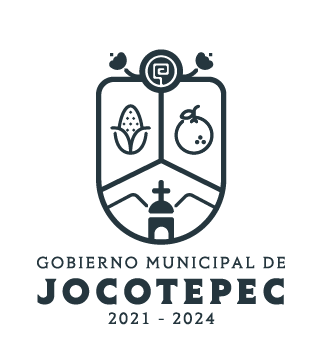 ¿Cuáles fueron las acciones proyectadas (obras, proyectos o programas) o Planeadas para este trimestre?PROGRAMA 1. PROGRAMA PARA FORTALECER A LA POBLACION EN CONDICIONES DE VULNERABILIDAD. PROGRAMA 2. PERSONAS ADULTAS MAYORESPROGRAMA 3. PROGRAMA PARA ATENDER PERSONAS CON DISCAPACIDADACTIVIDAD 1. IMPLEMENTACIÓN DE PADRONESACTIVIDAD 2. Apoyos escolares de prevención de riesgos Psicosociales de Niños, niñas y AdolecentesResultados Trimestrales (Describir cuáles fueron los programas, proyectos, actividades y/o obras que se realizaron en este trimestre). ÁREA DE ALIMENTARIADESAYUNOS ESCOLARESActualmente se brinda el servicio a 43 escuelas beneficiando a 2,540 niñas, niños y adolescentes.Se dio una dotación de 88,900 desayunos correspondientes al mes de julio, agosto y septiembre.Se capacitó al personal que opera el programa “Desayunos escolares” y se realizó inventario de las cocinas menutre.Se dio capacitación a los planteles para operar el programa de desayunos escolares y de las funciones de los comités de contraloría social.Se formaron los comités de contraloría social y se llevo a cabo la captura de los beneficiarios del padrón de beneficiarios del ciclo escolar 2022-2023.            PAAP (Programa de Asistencia social Alimentaria a Personas de Atención Prioritaria)El programa está dividido en tres subprogramas: ● Niñas y niños de 2 a 5 años 11 meses no escolarizados. ● Adultos mayores. ● Personas en situación de carencia alimentaria o desnutrición y discapacitados. PRIMEROS 1,000 DÍAS DE VIDAJULIO- Durante este periodo se llevó a cabo la entrega de apoyos alimentarios a beneficiarios de manera retroactiva, también se impartió la plática de información de orientación alimentaria impresa y capsulas informativas.AGOSTO- Se realizó la entrega de apoyo alimentario correspondiente, y se aplicaron los cuestionarios de satisfacción de la dotación al 5% de los dos padrones. SEPTIEMBRE- Se realizó la entrega de apoyo alimentario correspondiente, y se realizó el segundo paquete y actividades de contraloría social del programa alimentario primeros 1000 días de vida.En las actividades anteriormente mencionadas se atendieron a 210 beneficiarios que integran los dos padrones del programa primeros 1000 días de vida.TRABAJO SOCIALOBJETIVO:   GESTIONAR Y BRINDAR ATENCION INTEGRAL   A LAS PERSONAS EN ESTADO DE NECESIDAD, DESPROTECCION O DESVENTAJA FISICA, Y MENTAL, QUE POR DIVERSAS CIRCUNSTACIAS PRINCIPALMENTE  ECONOMICAS  NO PUEDAN  SATISFACER SUS NECESIDADES MAS APREMIANTES.TRABAJO SOCIAL:  DE ACUERDO A LOS LINEAMIENTOS ESTABLECIDOS PROPORCIONARA AL USUARIO DE FORMA OPORTUNA Y EFICAZ LA INFORMACION NECESESARIA PARA PROMOVER EL APOYO O SERVICIO SOLICITADO, PRETENDIENDOSE QUE A TRAVES DE LA REEDUCACION Y SENSIBILIZACION SE  PREVENGA    POSIBLES PROBLEMATICAS EN UN  FUTURO Y ASI  ELLOS PUEDAN SOLUCIONARLOS POR SI MISMOS.LA INTERVENCION DE TRABAJO SOCIAL A TRAVES DE LOS SUB-PROGRAMAS DE FORTALECIMIENTO SOCIOFAMILIAR Y CASOS URGENTES SE ENFOCA A REALIZAR ACTIVIDADES DE APOYO ASISTENCIAL CON LAS PERSONAS QUE PRESENTAN ALGUNA PROBLEMATICA Y QUE EN COORDINACION   CON OTRAS INSTITUCIONES SE PROMUEVAN LOS APOYOS SOLICITADOS CONTRIBUYENDO A QUE   LA FAMILIA SE  REINCORPORE   A UNA VIDA PLENA Y PRODUCTIVA. DE JULIO A SEPTIEMBRE 2022LOS 308 USUARIOS ATENDIDOS POR EL AREA DE TRABAJO SOCIAL DEL SISTEMA DIF JOCOTEPEC DE FORMA DIRECTA SON LOSIGUIENTES:DESGLOSE DE ATENCIONES Y APOYOS OTORGADOS: EL AREA DE TRABAJO SOCIAL ATENDIO A USUARIOS REALIZANNDO LAS SIGUIENTES ACCIONES: 47 PERSONAS CON APOYOS DE SILLAS DE RUEDAS, ANDADERAS, BASTONES, SUPLEMENTO ALIMENTICIO, PAGO DE SESION DE HEMODIALISIS.17 PERSONAS BENEFICIADAS CON DESPENSA. DICHOS APOYOS OTORGADAS POR PROYECTO 10-2022, TOTAL DE GASTO EJERCIDO $200 MIL PESOS. DESARROLLO COMUNITARIOSe ha dado seguimiento al trabajo de los Grupos de Desarrollo Comunitario, en las comunidades de El Chante, Las Trojes y El Sauz.En el grupo de El Chante se continúa con la siembra de hortalizas en el huerto orgánico ubicado en la casa de formación. En estos meses se ha cultivado cilantro, calabaza, pepino, lechuga, espinacas, etc., como pare de un sistema económico circular en el cual las integrantes del grupo puedan beneficiarse consumiendo y también vendiendo su producción en su misma comunidad, de tal manera de poder recaudar fondos para nuevos cultivos.Se sigue en espera del recurso otorgado por parte de DIF Jalisco, que será destinado para la ampliación del proyecto del Huerto Orgánico.Dentro de las actividades realizadas destacan la siembra de cempasúchil para su venta en las próximas festividades.Limpieza constante de las áreas de trabajo y huerto.Recolección de PET para su intercambio por plantas aromáticas.Se continúa con las reuniones para llevar a cabo capacitaciones en temas de salud en colaboración con el Centro de Salud de Jocotepec. También se llevó a cabo una capacitación para la elaboración de plaguicidas orgánicos.En la comunidad de El Sauz, en este tiempo se ha plantado chile, cebolla, rábano, cilantro, fresa, jitomate, acelgas, col, etc. Se continúa con la limpieza constante del huerto tanto del interior como del exterior, y la reparación de daños en el plástico del invernadero ya que con las constantes lluvias se ha visto afectado por la acumulación de agua, se mantiene des enzacatado el perímetro del huerto para evitar la creación y propagación de plagas, que puedan afectar la cosecha. Además, se han hecho zanjas para evitar el estancamiento del agua de lluvia dentro y fuera de la nave.Continuamos reuniéndonos periódicamente para llevar a cabo talleres de elaboración de figuras de pasta fría, como parte del trabajo en el componente de recreación y manejo del tiempo libre. Además de compartir entre los integrantes del grupo recetas saludables que incluyan lo que se cosecha en el huerto y así favorecer  la salud y una buena alimentación, como parte del trabajo en el componente de alimentación saludable y local.En la panadería de la localidad de Las Trojes se sigue trabajando regularmente con la elaboración de pan. Además nos seguimos reuniendo para trabajar en la comunidad, los integrantes del grupo colaboraron en el mejoramiento de la imagen de la plaza principal y de las oficinas de la delegación como parte del componente de Espacios habitables sustentables.Se realizó una visita a la comunidad en donde en colaboración con el dentista del  Dif se sigue atendiendo a más personas que requieren de revisiones y servicios.ATENCIÓN AL ADULTO MAYORINAPAMSe benefició a 27 personas con la credencial INAPAM.COMEDORES ASISTENCIALESSe cuenta con tres comedores asistenciales:Comedor asistencial Jocotepec. Cuenta con 81 beneficiarios, se entregaron 6,960 desayunos y 6,960 comidas.Comedor asistencial Zapotitán de Hidalgo. Cuenta con 41 beneficiarios, se entregaron 3,567 desayunos y 3,567 comidas.Comedor asistencial San Juan Cosalá. Cuenta con 46 beneficiarios, se entregaron 2,944 desayunos.Se realizan actividades recreativas y ocupacionales con los grupos de adultos mayores.ATENCIÓN A PERSONAS CON DISCAPACIDADSe cuenta con la Unidad Básica de Rehabilitación (UBR), donde se brinda atención a personas con discapacidad o riesgo de padecerla.En UBR se han atendido un total de 40 pacientes con un total de 319 terapiasPREVENCIÓN Y ATENCIÓN A LA NIÑEZDurante el mes de Julio  se realizaron varias actividades de las cuales son las siguientes:Agentes de cambio en el Molino Taller de computación en San Juan CosaláAtención psicológica en la secundaria se concluye con los chicos  Taller de prevención en el Chante Apoyo en CAIC Citas psicológicas (35 consultas)Taller de pintura en piedra en San Juan Cósala Escuela para padresSe planea los cursos de veranoEn el mes de Agosto las actividades realizadas fueron las siguientes:Se comienza a ejecutar los cursos de Verano en diferente delegaciones: San Juan Cósala(30NNA), El Chante(20NNA), Potrerillos(12NNA) y El Molino(15NNA)Atención psicológica (16 consultas)Cierres de talleres de Verano Entrevistas en Caic de primer ingresoEscuela para PadresEl mes de Septiembre las actividades realizadas fueron las siguientes:Inauguración del Tecnobus Continuidad en Caic con las entrevistasRealización de Bazar en la Casa de Formación El Chante Se ingresa nuevamente a la Secundaria del Molino para ejecutar un nuevo grupo de Agentes de cambio Atención psicológicas en la secundaria del Molino Atención psicológicas ( 24 consultas)Escuela para PadresCAICSe brinda atención integral a 91 alumnos de educación preescolar.Del 4 al 8 de julio se brindó atención a pequeños con rezago educativo en la institución con un horario de 9am a 3 pm. Durante la segunda semana del mes de julio se realizaron distintas actividades como; entrega de boletas, capacitación de pedagogía, reunión inicial con padres de familia, limpieza de CAIC y loa clausura de los alumnos de 3° de preescolar en la cual realizamos entrega de documentos, bailes, entrega de bandera y una pequeña celebración en la que participaron alumnos, papas y personal docente. A partir del día 18 de julio comenzamos a impartir cursos de verano para personas externas a la institución. Del 25 al 19 de julio se realizó limpieza general y organización de las áreas asignadas para el nuevo ciclo. Durante los primeros días mes de agosto se continuaron impartiendo cursos de verano en la institución hasta el día 5 de este mismo.A partir del día 17 los directivos se presentaron a la capacitación para consejo técnico intensivo en el cual se trataron temas sobre el nuevo ciclo escolar y como trabajarlos con el colectivo. El día 22 de agosto se inició con el CTE para docentes el cual se impartió por parte de directivos. A partir del dio 29 de agosto se iniciaron las clases presenciales del ciclo escolar 2022/2023.El día viernes 16 de septiembre los alumnos de 3° participaron en el acto cívico de nuestro municipio en el cual participó todo el personal del CAIC.SERVICIOS Y EVENTOSJURÍDICOSe ha brindado asesoría legal y jurídica puntual a todas las personas que lo han solicitado en los siguientes rubros:1.- Familiar:- 20 Citatorios para acuerdo de pensión alimenticia y divorcio.- 5 Convenios de Guardia, Custodia, Convivencia y Pensión alimenticia- 4 Asesorías sobre divorcio.- 1 atención a persona de la 3era edad para reintegración a su núcleo familiar en el Municipio de Jocotepec- 5 Testimoniales para registro extemporáneo 2.- Mercantil- Asesoría sobre préstamo y pago con agiotista58 Pláticas Prematrimoniales Asistencia a la 3ra, 4ta y 5ta Sesión del Seminario Permanente sobre Asistencia Social con enfoque de derechos.Continuar con la revisión y envío de información para la creación de la página del DIF Jocotepec donde se informe de manera veraz, oportuna y de fácil acceso a los ciudadanos de los servicios y programas que se ofrecen así como de las gestiones que se están realizando para brindar un mejor servicio.TRANSPARENCIADurante este periodo se atendieron 29 solicitudes de trasparencia en la cual solo en 12 nos declaramos incompetentes ya que la información solicitada no se encuentra en resguardo de esta institución, en lo correspondiente a las demás se dio una respuesta clara y precisa de lo solicitado.Se actualizaron las plataformas con la información correspondiente al área de transparencia.ODONTOLOGÍASe atendió a 50 pacientes en el consultorio de odontología con 20 extracciones, 4 restauraciones con resina, 3 limpiezas y 23 consultas.Se realizó 1 visita de orientación en salud bucal en la escuela Paulino Navarro, beneficiando aproximadamente a 500 NNA.EVENTOSEvento Cine en tu barrio en el Chante San LucianoEvento FOCO en la LomaEventos de conferencia “Técnicas para el manejo de la ansiedad”Evento del Día RecreativoEvento de conferencia “Las 5 heridas que te impide ser tú mismo”Evento de FOCO en San Pedro Se llevó a cabo el certamen para elegir a la “Embajadora de los adultos mayores Jocotepec, 2022”El viernes 23 de septiembre realizamos una noche mexicana en la que asistieron, alumnos, maestros y familiares de nuestros alumnos, en la que tuvimos juegos típicos, música en vivo y antojitos mexicanos.  La “Embajadora de los adultos mayores Jocotepec, 2022” participó en el certamen regional que se llevó a cabo en Chapala.Montos (si los hubiera) del desarrollo de dichas actividades. ¿Se ajustó a lo presupuestado? NoEn que beneficia a la población o un grupo en específico lo desarrollado en este trimestre.Los beneficiados de los programas alimentarios pueden tener acceso a la alimentación nutritiva y balanceada, mejorando su estado nutricional y con ello su calidad de vida y rendimiento académico en el caso de desayunos escolares.Las actividades de los grupos de desarrollo comunitario contribuyen a mejorar la calidad de vida de los beneficiarios, mediante el aprendizaje y emprendimiento.La atención a las personas adultas mayores es indispensable para salvaguardar sus derechos e integridad.La atención en UBR contribuye a mejorar la calidad de vida del paciente para que pronto pueda reincorporarse a sus actividades cotidianas.Los talleres impartidos a niñas, niños y adolescentes ayudan a disminuir el tiempo que éstos pasan en las calles, focalizándolos en actividades lúdicas, artísticas y de esparcimiento, lo que tiene un impacto positivo en su desarrollo integral.Las asesorías jurídicas contribuyen a armonizar la convivencia de las familias.La atención odontológica  y psicológica ayuda al bienestar del individuo ¿A qué programa de su POA pertenecen las acciones realizadas y a que Ejes del Plan Municipal de Desarrollo 2021-2024 se alinean?PROGRAMA PARA FORTALECER A LA POBLACION EN CONDICIONES DE VULNERABILIDAD. PERSONAS ADULTAS MAYORESPROGRAMA PARA ATENDER PERSONAS CON DISCAPACIDADApoyos escolares de prevención de riesgos Psicosociales de Niños, niñas y AdolecenteS.ACTIVIDAD 2. APOYOS ESCOLARES DE PREVENCIÓN DE RIESGOS PSICOSOCIALES DE NIÑOS, NIÑAS Y ADOLECENTESNO CONTEMPLADA: Ofrecer los servicios de atención terapéutica en las Unidades y Centros de Rehabilitación de DIFEJES:  (7) Derechos Humanos e IgualdadDe manera puntual basándose en la pregunta 2 (Resultados Trimestrales) y en su POA, llene la siguiente tabla, según el trabajo realizado este trimestre.APOYONO. DE APOYOS OTORGADOSOBSERVACIONESTRANSPORTE5GASTOS FUNERARIOS 2ESTUDIOS MEDICOS Y MEDICAMENTO9PAÑAL DESECHABLE P/ADULTO2EXISTENCIA EN DIF PASES MEDICOS/REHABILITACION 3INSUMOS MEDICOS/MATERIAL QUIRURGICO8ENSERES DOMESTICOS/COBIJAS/CAMAS TC.0SILA DE RUEDAS,ANDADERAS, BASTON4EN COMODATODESPENSAS4PRODUCTO DE DONACIONAPOYO Y/O SERVICIOS OTORGADOS CANTIDAD DE APOYOS Y/O SERVICIOS OPOYO DE LENTES 0 USUARIO ASESORIA Y/O ORIENTACION RESPECTO A TRAMITES DE APOYOS 308 USUARIOS ESTUDIOS SOCIECONOMICOS PARA COMEDOR ASISTENCIAL  0 USUARIOS COORDINACION PARA TRASLADO A FISCALIA DERECHOS HUMANOS 3 USUARIO DERIVACION A JURIDICO DIF 10 USUARIOS INFORMENES E INGREOS A FUNDACION PRONIÑOS INCAPACITADOS4 USUARIOS NºPROGRAMA O ACTIVIDAD POA 2022ACTIVIDAD NO CONTEMPLADA (Llenar esta columna solo en caso de existir alguna estrategia no prevista)Nº LINEAS DE ACCIÓN O ACTIVIDADES PROYECTADASNº LINEAS DE ACCIÓN O ACTIVIDADES REALIZADASRESULTADO(Actvs. realizadas/Actvs. Proyectadas*100)1PROGRAMA PARA FORTALECER A LA POBLACION EN CONDICIONES DE VULNERABILIDAD.1212100%2PERSONAS ADULTAS MAYORES8450 %3PROGRAMA PARA ATENDER PERSONAS CON DISCAPACIDAD3266 %4ACTIVIDAD 1. IMPLEMENTACIÓN DE PADRONES55100 %2ACTIVIDAD 2. Apoyos escolares de prevención de riesgos Psicosociales de Niños, niñas y Adolecentes33100 %Ofrecer los servicios de atención terapéutica en las Unidades y Centros de Rehabilitación de DIF55100 %TOTAL86%